17 мая 2021 года старшим инспектором контрольно-счетного отдела дано заключение на постановление администрации муниципального образования «Нынекское» «Об утверждении отчета об исполнении бюджета муниципального образования «Нынекское» за 1 квартал 2021 года».Заключение  на  постановление администрации муниципального образования «Нынекское» от 27.04.2021г. № 24 «Об утверждении отчета об исполнении  бюджета муниципального образования «Нынекское» за 1 квартал 2021 года»  проведено  в соответствии с  Бюджетным кодексом Российской Федерации, положениями Федерального закона от 07.02.2011г.  №6-ФЗ «Об общих принципах организации и деятельности контрольно-счетных органов субъектов Российской Федерации и муниципальных образований» (в ред. изменений),  Федерального закона от 6 октября 2003г. № 131-ФЗ «Об общих принципах организации местного самоуправления в Российской Федерации» (в ред. изменений), Положением «О бюджетном процессе в муниципальном образовании «Нынекское», утвержденным решением Совета депутатов муниципального образования «Нынекское» от 22.10.2008г. № 4.1 (в ред. изменений) Уставом муниципального образования «Нынекское», Соглашением, заключенным между Советом депутатов муниципального образования «Нынекское» (далее – сельский Совет депутатов)   и  Советом депутатов муниципального образования «Можгинский район»,   о передаче контрольно-счётному отделу муниципального образования «Можгинский район» (далее – контрольно-счётный отдел)  полномочий контрольно-счётного органа муниципального образования «Нынекское» по осуществлению внешнего муниципального финансового контроля, утвержденного решением  сельского Совета депутатов от 28.12.2020г. № 32.3, Положением  о контрольно - счетном отделе, утвержденным решением  районного Совета депутатов от 24.11.2011г.  № 37.6 (в ред. изменений), п. 2.4 плана работы контрольно-счётного отдела на 2021 год, утвержденного решением районного Совета депутатов от 23.12.2020г. № 38.13, Стандарта внешнего муниципального финансового контроля «Проведение экспертно-аналитического мероприятия», утвержденного председателем контрольно-счетного отдела.Целью  экспертно - аналитического мероприятия является:  реализация закрепленных за контрольно-счетным отделом полномочий, регулярное информирование сельского Совета депутатов и главы муниципального образования сельского поселения «Нынекское» (далее – сельское поселение)  о ходе исполнения бюджета муниципального образования «Нынекское» (далее – бюджет сельского поселения).Бюджет сельского поселения за 1 квартал 2021 года исполнялся в соответствии с требованиями и нормами действующего бюджетного законодательства и  муниципальными правовыми актами.Согласно данных отчета ф. 0503117 об исполнении бюджета сельского поселения  доходы исполнены в сумме 673,8 тыс. руб., что составляет   31,4% плановых бюджетных назначений. За 1 квартал 2021 собственные  доходы исполнены в сумме 138,7 тыс. руб. Удельный вес собственных доходов в общем объеме доходов бюджета сельского поселения составил 20,6%.  В структуре собственных  доходов 25% уровень исполнения плановых назначений не достигнут по двум доходным источникам: налог на доходы физических лиц (исполнение 20,2%), земельный налог (исполнение 8,4%). По доходным источникам  ЕСХН  и налог на имущество физических лиц 25% уровень исполнения плановых назначений превышен и составляет 301,4% и 65,7% соответственно. Согласно плана поступлений налоговых и неналоговых доходов на 2021 год, согласованного с Минфином УР, план поступления собственных доходов в бюджет сельского поселения на 1 квартал  отчетного года согласован в сумме 48,0 тыс. руб., т.е. собственные доходы за 1 квартал недовыполнены на 90,7 тыс. руб. или 188,9%.   Удельный вес безвозмездных поступлений в общем объеме доходов составил  79,4%.Налоговая недоимка по налогам, сборам и иным обязательным платежам по данным Межрайонной ИФНС России  № 7 по УР  по состоянию на 01.04.2021г. в сравнении с аналогичным периодом прошлого года (на 01.04.2020г. составляла 82,5 тыс. руб.) увеличилась на 1,8 тыс. руб. и   составила 84,3 тыс. руб.За 1 квартал 2021г. расходы составили в сумме 488,9 тыс. руб., что составляет 22,8% плановых бюджетных ассигнований. В структуре расходов бюджета  по трем разделам сложился высокий процент исполнения расходов плановых ассигнований: по разделу «Культура и кинематография» - 100,0%, «Национальная экономика» - 35%, «Национальная безопасность и правоохранительная деятельность» - 26,8%, т.е. с превышением 25% уровня исполнения плановых бюджетных ассигнований.  По остальным разделам сложился низкий процент исполнения расходов:  от 1,1% по разделу «Жилищно-коммунальное хозяйство» до 21% - «Национальная оборона», т.е. 25% уровень исполнения плановых бюджетных ассигнований не достигнут. Бюджет сельского поселения за 1 квартал 2021г. исполнен с профицитом  в размере  184,9 тыс. руб., что соответствует Отчету ф. 0503117. Замечания финансово-экономического характера отсутствуют.Контрольно-счетным отделом   предложен ряд мероприятий  в целях обеспечения полноты учета налогоплательщиков и увеличения доходной базы  сельского поселения.Представление по результатам экспертно-аналитического мероприятия не направлялось.исп. старший инспектор  контрольно-счетного отдела  Е.В. Трефилова18.05.2021г.КОНТРОЛЬНО-СЧЕТНЫЙ ОТДЕЛ
МУНИЦИПАЛЬНОГО ОБРАЗОВАНИЯ «МОЖГИНСКИЙ РАЙОН»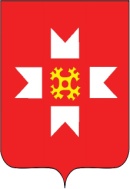 «МОЖГА  ЁРОС» МУНИЦИПАЛ  КЫЛДЫТЭЛЭН ЭСКЕРОНЪЯ НО ЛЫДЪЯНЪЯ  ЁЗЭТЭЗ